Настоятель                    иерей Иаков Зайцев  Второй священник         иерей Сергий ШведовДиакон                             Владимир Давыдкин Расписание богослужений на март 2016 годаРУССКАЯ ПРАВОСЛАВНАЯ ЦЕРКОВЬМосковский ПатриархатИжевская и  Удмуртская ЕпархияПРИХОД ХРАМА СВЯТЫХ ПЕРВОВЕРХОВНЫХ АПОСТОЛОВ ПЕТРА И ПАВЛА4пятницаВечерня. Заупокойная утреня. Исповедь.16.0016.005субботаВселенская родительская (мясопустная) суббота. Память совершаем всех от века усопших православных христиан, отец и братий наших.Исповедь. Литургия. Панихида.Всенощное бдение. Исповедь.8.0016.006воскресеньеНеделя мясопустная, о Страшном Суде. Глас 7-й.Молебен с акафистом  Преображению Господню.Исповедь. Литургия.8.009.007понедельникВечерня. Полиелейная утреня. Исповедь.16.008вторникПервое (IV) и второе (452) обретение главы Иоанна Предтечи.Исповедь. Литургия.8.0011пятницаВечерня. Утреня со славословием. Исповедь.16.0012субботаВсех преподобных отцов, в подвиге просиявших (переходящее празднование в субботу сырной седмицы).Исповедь. Литургия. Панихида.Всенощное бдение. Исповедь.8.0016.0013воскресеньеНеделя сыропустная. Воспоминание Адамова изгнания. Прощеное воскресенье. Глас 8-й.Молебен с акафистом Преображению Господню.Исповедь. Литургия. Вечерня. Чин прощения.Заговенье на Великий пост.8.009.0014понедельникСедмица 1-я Великого поста. Прмц. Евдокии (ок. 160-170).Утреня. Часы. Изобразительны. Вечерня.Великое повечерие с чтением Великого канона прп. Андрея Критского.8.0017.0015вторникВеликое повечерие с чтением Великого канона прп. Андрея Критского.17.0016средаВеликое повечерие с чтением Великого канона прп. Андрея Критского.17.0017четвергВеликое повечерие с чтением Великого канона прп. Андрея Критского.17.0018пятницаМч. Конона Исаврийского (I).Исповедь. Утреня. Часы. Изобразительны. Вечерня.Литургия Преждеосвященных Даров. Благословение колива.Великое повечерие. Утреня. Исповедь.8.0016.0019субботаВмч. Феодора Тирона (ок. 306). (переходящее празднование в субботу 1-й седмицы Великого поста)Исповедь. Литургия.Всенощное бдение. Исповедь8.0016.0020воскресеньеНеделя 1-я Великого поста. Торжество Православия. Глас 1-й.Молебен с каноном Преображению Господню.Исповедь. Литургия св. Василия Великого.Молебное пение Недели Православия.8.009.0021понедельникВеликое повечерие. Полиелейная утреня. Исповедь.16.0022вторник40 мучеников, в Севастийском озере мучившихся (ок. 320).Исповедь. Литургия.8.0024четвергИсповедь. Соборование.16.0025пятницаСвт. Григория Двоеслова, папы Римского (604).Исповедь. Утреня. Часы. Изобразительны. Вечерня.Литургия Преждеосвященных Даров.Великое повечерие. Заупокойная утреня. Исповедь.8.0016.0026субботаПеренесение мощей свт. Никифора, патриарха Константинопольского (846).Исповедь. Литургия. Панихида. Поминовение усопших.Всенощное бдение. Исповедь. 8.0016.0027воскресеньеНеделя 2-я Великого поста. Глас 2-й.Свт. Григория Паламы, архиеп. Фессалонитского(переходящее празднование во 2-ю Неделю Великого поста).Молебен с каноном Преображению Господню.Исповедь. Литургия св. Василия Великого.8.009.0031четвергИсповедь. Соборование16.00АПРЕЛЬАПРЕЛЬАПРЕЛЬ1пятницаМчч. Хрисанфа и Дарии (283) и иже с ними.Исповедь. Утреня. Часы. Изобразительны. Вечерня.Литургия Преждеосвященных Даров.Великое повечерие. Заупокойная утреня. Исповедь.8.0016.002субботаПрпп. Иоанна, Сергия, Патрикия и прочих, во обители св. Саввы убиенных (796).Исповедь. Литургия. Панихида. Поминовение усопших.Всенощное бдение. Исповедь. Вынос Креста и поклонение ему.8.0016.003воскресеньеНеделя 3-я Великого поста, Крестопоклонная. Глас 3-й.Молебен с каноном Преображению Господню.Исповедь. Литургия св. Василия Великого.8.009.00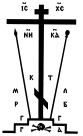 